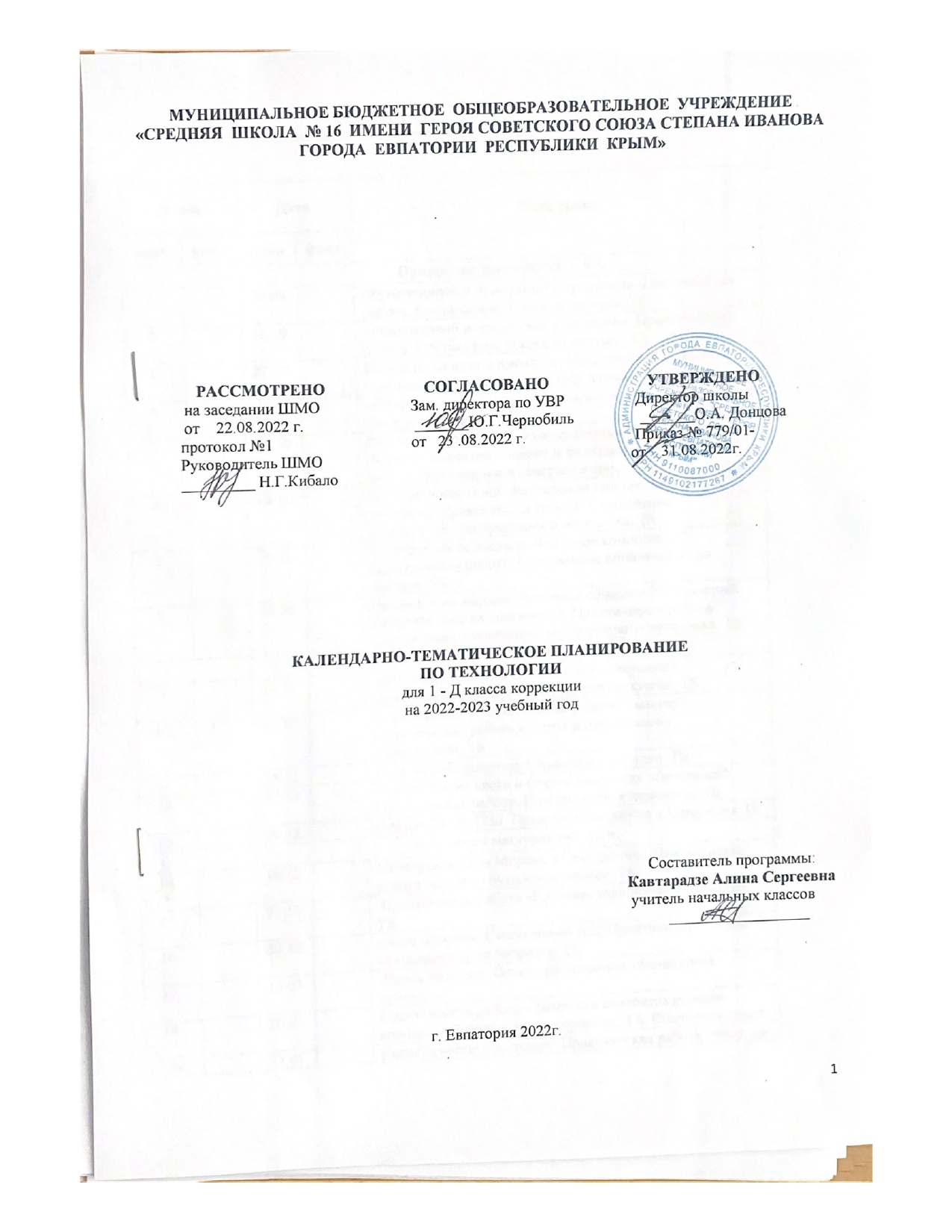 Календарно-тематическое планирование в 1 – Д классе№ п/п№ п/пДатаДатаТема урока.планфактпланфактТема урока.Природная мастерская  -  8 ч.Природная мастерская  -  8 ч.Природная мастерская  -  8 ч.1.09.09«Рукотворный и природный мир города». Практическая работа. Составление букета из листьев. ТБ.2.16.09«Рукотворный и природный мир села»». Практическая работа. Составление букета из листьев. ТБ.3.23.09На земле, на воде и в воздухе. Практическая работа. Составление экибаны из листьев и веток. ТБ4.30.09«Природа и творчество. Природные материалы». Экскурсия в природу.5.07.10Работаем с природными материалами. Рабочее место. Листья и фантазии. Семена и фантазии. Практическая работа. Аппликация из листьев и семян. ТБ.6.14.10Веточки и фантазия. Фантазии из шишек, желудей, каштанов. Практическая работа. Составление композиции   из природного материала. ТБ.7.21.10Композиция из листьев. Что такое композиция? Практическая работа. Составление аппликации   из листьев. ТБ.8.28.10Орнамент из листьев. Что такое орнамент? Природный материал. Как их соединить?  Практическая работа. Составление аппликации  из природного материала. ТБ.Пластилиновая мастерская  - 5 ч .Пластилиновая мастерская  - 5 ч .Пластилиновая мастерская  - 5 ч .9.11.11Материалы для лепки. Что может пластилин? Практическая работа «Баночка для мелочей». ТБ.10.18.11В мастерской кондитера. Как работает мастер?  Практическая работа «Торты и пирожные из пластилина». ТБ.11.25.11Узор из пластилиновых шариков в крышке .ТБ.12.02.12В море. Какие цвета и формы у морских обитателей? Практическая работа. Пластилиновая живопись. ТБ.13.09.12НАШИ ПРОЕКТЫ. Практическая работа «Аквариум» ТБ.Бумажная мастерская – 16 ч.Бумажная мастерская – 16 ч.Бумажная мастерская – 16 ч.14.16.12Мастерская Деда Мороза и Снегурочки.  Практическая работа «Ёлки из бумажных полос». ТБ.15.23.12 Практическая работа «Ёлочные украшения из бумаги». ТБ.16.30.12Наши проекты. Скоро новый год! Практическая работа «Снежинки Деда Мороза». ТБ.17.13.01Школа оригами. Основные условные обозначения оригами.18.20.01Практическая работа «Заготовка квадратов разного размера».  Базовые формы оригами. ТБ. Обитатели пруда.     19.27.01Какие секреты у оригами? Практическая работа. Фигурки оригами. «Бабочка». ТБ.20.03.02Животные зоопарка. Одна основа, а сколько фигурок? Практическая работа « Фигурка «Божья коровка». ТБ.21.10.02Животные зоопарка. Одна основа, а сколько фигурок?  Практическая работа. Фигурка «Птица». ТБ.22.17.02«Наша родная армия». Подарок ко Дню Защитника Отечества. Практическая работа. ТБ.23.03.03Ножницы. Что      ты о них знаешь? Практическая работа. Аппликация « Орнамент в круге». ТБ.24.10.03Весенний праздник 8 марта. Как сделать подарок – портрет? Практическая работа «Подарок маме». ТБ.25.17.03Шаблон для чего он нужен? Как изготовить его из листа бумаги? Практическая работа « Весенний цветок».  ТБ.26.31.03Для чего нужен орнамент? Практическая работа. Аппликация  «Орнамент в полосе». ТБ.27.07.04Весна. Какие краски у весны? Практическая работа. Аппликация «Весна пришла». ТБ.28.14.04Настроение весны. Что такое колорит? Практическая работа «Весенние цветы из креповой бумаги». ТБ.29.28.04Праздники и традиции весны. Какие они? Практическая работа. Аппликация « Корзинка для пасхального яйца». ТБ.Текстильная мастерская  - 4 ч.Текстильная мастерская  - 4 ч.Текстильная мастерская  - 4 ч.30.05.05Мир тканей. Для чего нужны ткани? Практическая работа «Маковые узелки». ТБ.31.12.05Игла-труженица. Что умеет игла? Лучи – узелки на солнышке. Для чего она нужна? Веселая игольница».  Практическая работа «Вышивка». ТБ.32.19.05Прямая строчка и перевивы. Для чего они нужны? Практическая работа «Закладка». ТБ.33.26.05Итоговый урок «В мире прекрасного». Выставка детских работ